绿色食品（葡萄）绿色防控技术指南1. 生产概况葡萄为葡萄科葡萄属木质藤本植物，世界各地均有栽培。葡萄是深受大众喜爱的著名水果作物，其营养丰富，鲜食或制成葡萄干或酿酒等，有一定的药用价值。在我国，除香港与澳门外，各省区均有露地和设施葡萄种植，面积约1200万亩，其中以新疆、安徽、山东、河北、辽宁、河南、四川、云南等省区种植面积较大。目前，葡萄绿色生产中尚存在一些突出问题，例如，病虫害发生危害严重，绿色防控技术不科学完善或某些高效防控技术未得到有效推广等，影响了葡萄的产品质量，因此为服务葡萄绿色生产，制定其病虫害绿色防控技术指南。2. 常见病虫害2.1 病害主要病害：霜霉病（病原为葡萄生单轴霉）、白粉病（病原为葡萄钩丝壳菌）、灰霉病（病原为灰葡萄孢）、病毒病（病原为葡萄卷叶相关病毒GLRaV、葡萄茎痘相关病毒GRSPaV、葡萄扇叶病毒GFLV等）。次要病害：炭疽病（病原为炭疽菌属）、白腐病(病原为白腐盾壳霉)、黑痘病（病原为痂囊腔菌）、根癌病（病原为葡萄土壤杆菌）等。2.2 虫害主要害虫：蓟马（优势种为烟蓟马）、螨类（优势种为葡萄短须螨）、鳞翅目类Lepidoptera。次要害虫：蚜虫、蚧壳虫类(优势种为葡萄粉蚧)、金龟子类（优势种为白星花金龟）等。2.3 草害牛繁缕、狗尾草、牛筋草、香附子等。3. 防治原则按照“预防为主、综合防控”的植保方针，在做好田间监测的基础上，综合采用农业措施、理化诱控、生物防治及科学合理的化学防治相结合的综合防控技术，实现控制葡萄病虫害和达到葡萄安全生产的目的。4. 农业防治 4.1 抗性品种各地依据栽培条件和区域适应性，结合市场需求，选用对霜霉病、灰霉病、黑痘病等具有较好抗（耐）性品种。抗霜霉病可选择：金星无核、醉金香、黑美人、阳光玫瑰、北醇、克瑞森、信浓乐、京亚等。抗白粉病可选择：“瑞都”系列品种、无核翠宝、北冰红等。抗灰霉病可选择：巨优2号，烟葡一号、新雅、红宝石、小芒森、巨峰等。抗炭疽病可选择：巨峰、红巴拉蒂、美人指、阳光玫瑰、夏黑等。抗溃疡病可选择：巨峰、红宝石、红地球、香妃、玫瑰香、龙眼等。抗黑痘病可选择：巨峰、玫瑰露、吉丰14、白香蕉、粉红亚都密、新华1号等。4.2 种苗管理实施种苗检疫，采用脱毒健壮种苗。种苗调运过程中做好各方面消毒，从源头上控制病虫害扩散传入。定植前修剪受伤根系，剪去苗木主根总长度的1/4-1/3，保留根系长度10-15cm。移栽前用20%萘乙酸粉剂1000-2000倍液浸泡沾根。4.3 果园管控4.3.1 科学选址选择土层深厚、土壤酸碱度适宜、通透性好、水分适度、地形开阔、地势有适当坡度、通风光照优良、水源充足、没有污染的地块，良好的立地条件，健康生长环境。4.3.2 土壤改良建园前对粘性较重，土壤通透性差的土壤，可进行全园整地深翻作业，深翻深度大于40cm以上。深翻晒垡后，结合有机物料投入、微生物菌剂施用等措施，培育水、肥、气、热及微生物协调的适宜葡萄种植的园区土壤。使用的有机物料和微生物菌剂符合NY/T525、NY 884、GB 20287的规定。4.3.3 合理施肥依据不同品种的产量水平、土壤肥力水平、葡萄生长情况等综合考虑施肥品种和剂量，按照亩产2000-2500千克算，有机肥或生物有机肥用量300-500千克/亩，中微量元素肥25-50千克/亩，过磷酸钙肥或大量元素肥50-100千克/亩。基肥以有机肥为主，秋冬季全园开深60cm的施肥沟，增施有机肥、生物有机肥或充分腐熟的农家肥，改善土壤环境，增加通透性，促进葡萄养分的吸收，施肥量占全年施肥量的20%左右。生长期依据葡萄生长需肥规律，萌芽期追施高氮高磷低钾肥，施肥量低于全年的20%；幼果期追施中氮高钙高钾肥，膨果期注意氮磷钾的均衡，施肥量占全年的40%左右，转色期追施钾钙肥，施肥量占全年的20%左右，适时适量补充叶面肥、中微量元素肥，促进葡萄树体养分管理。4.3.4 科学管水培肥后及时足量浇水，可通过滴灌/浇灌全园给水，滴水深度达60cm最佳。雨季清沟排水，降低湿度，做到雨停园内不积水。土壤干旱时及时灌水。4.3.5 栽培管理合理控制种植密度，及时绑蔓摘心、摘除副梢，保持架面通风透光。合理整形修剪，修枝抹芽，培育健壮树木。及时进行冬季修剪，剪去未成熟枝、病虫危害枝、老蔓残枝、细弱枝和残留在结果枝上的僵果、果柄、卷须等。依据剪口粗细确定留结果枝数量。萌芽后，抹除主干上除更新枝外的萌芽和过密芽，结果枝抹去双芽、三芽中的弱芽，保留健壮芽。需摘心打尖的品种和区域，在新稍6叶至8叶时及时摘心打尖，摘除卷须，保证足够养分供给培育健壮树体。4.3.6 清洁田园修剪的枝条、藤蔓，冬季的落叶、病残体等及时清除，减少病虫害源。冬季修剪后，剥除老树皮后喷施3-5波美度石硫合剂或用专用涂白剂涂干保护，早春绒球期再喷施一遍3-5波美度石硫合剂，减少病菌越冬基数，控制园内菌源扩散与侵染。5. 物理防治 5.1 诱杀害虫灯光诱杀：利用害虫的趋光波特性，引诱害虫成虫扑灯，灯外配以频振高压电网或水盆等杀虫装置。如用频振式杀虫灯、太阳能杀虫灯、黑光灯等引诱葡萄园害虫。糖醋液诱杀：利用害虫的趋化性，将废旧食用油塑料瓶截留下半截涂成红色后装糖醋液，使用颜色+气味的综合诱杀，糖醋液配比糖：醋：白酒：水=1：2：0.4：10，瓶子悬挂在树冠外围无遮挡处的上部枝条上，诱杀鳞翅目类害虫。粘虫板诱杀：利用蚜虫、粉虱类、叶蝉类、寄生蝇、种蝇趋黄色，蓟马类趋蓝色的特性，在害虫发生期，按15-20块/亩的量悬挂彩色粘虫板，色板挂在植株中上部，每20-30天更换一次，害虫发生较少时及时撤出。5.2 套袋/防虫网阻隔待果实长到黄豆粒大小时，梳果定穗后采用葡萄专用果穗套袋阻隔病害对果实的侵染危害。连续阴雨突然转晴后不能立即套袋，三天后再进行套袋，可降低气灼病发生。可在大棚边搭设防虫网，预防外部蚜虫侵入危害作物。5.3 避雨栽培加盖防雨棚，有条件的地方依据产地条件搭建日光温室、连栋钢架大棚、单体塑料大棚、避雨棚等实施避雨栽培，可降低霜霉病、灰霉病、炭疽病、黑痘病等的发生。避雨棚可依据地形地势，在南北向建立完全覆盖葡萄架面，棚高高出架面50cm的塑料大棚。5.4 抑草控病虫用农作物秸秆、黑色地膜或者黑白相间地膜覆盖墒面，优选全生物降解地膜，控制杂草生长，减少杂草寄生病虫害传染给葡萄。6. 生物防治 6.1 性诱剂诱杀在虫害发生初期，释放人工合成性信息化合物，可引诱雄虫到诱捕器，及时清理诱捕器中的死虫。每亩放置3个诱捕器，每4-6周更换诱捕芯，且更换诱捕芯时同时移动诱捕器位置，诱捕器悬挂在与葡萄枝顶部高度一致的开阔部位。6.2 生物药剂防病防治葡萄霜霉病，可在发病前或发病初期选用3亿CFU/克哈茨木霉菌可湿性粉剂200-250倍液，1.5%苦参·蛇床素水剂800-1000倍液喷雾。防治葡萄白粉病，可选用1%蛇床子素可溶液剂1000-2000倍液，20%β-羽扇豆球蛋白多肽可溶液剂420-555倍液，0.8%大黄素甲醚悬浮剂800-1000倍液、10%多抗霉素可湿性粉剂800-1000倍液等喷雾防治。防治葡萄灰霉病，发病初期，可选择2亿孢子/克哈茨木霉菌LTR-2可湿性粉剂500—650克/亩，配合10亿CFU/克解淀粉芽孢杆菌QST713悬浮剂160-240倍液，连续3次喷施。防治炭疽病，可选用16%多抗霉素可溶粒剂2500-3000倍液，0.3%苦参碱水剂500-800倍液，0.5%几丁聚糖水剂100-300倍液喷雾防治。6.3 生物药剂防虫防治蚜虫，可用1.5%苦参碱可溶液剂3000-4000倍液喷雾防治；防治葡萄蓟马，在葡萄开花前1-2天喷施60克/升乙基多杀菌素悬浮剂1000-1500倍液，喷药后5天左右检查，如虫情仍然较重，立即进行第2次喷药。 6.4 天敌生物防虫保护利用生物多样性和天敌，推广应用以虫治虫、以螨治螨、以菌治虫、以菌治菌等生物防治关键措施。保护瓢虫、食蚜蝇、寄生蜂等天然蚜虫天敌的生存环境，避免在天敌活动高峰期用药。保护赤眼蜂、跳小蜂、捕食螨、茧蜂、虎甲等天敌昆虫的栖息环境。有条件的地方可释放足量的捕食螨、瓢虫等天敌昆虫，捕食螨释放量≥300头/株，瓢虫释放量满足瓢蚜比为1:100。6.5 以草控草在葡萄园株行间种植黑麦草、百三叶、紫云英、毛叶苕子等绿肥作物，既可肥地，又可改善果园小气候，形成活覆盖物，抑制恶性杂草的生长。7. 化学防治 7.1 葡萄病害葡萄病害的化学防控应综合考虑发病前预防和发病初期控制措施，交替、轮换使用药剂，科学用药。（1）霜霉病 春季遇降雨大于10毫米，雨后24h内施药预防1次。病害严重区域，开花前后各喷药预防1次，病害轻的区域，开花后喷药预防1次。夏、秋季，降雨频繁、田间湿度大时，喷施低毒低残留药剂预防1次。预防用药以保护性杀菌剂为主，可选用80%代森锰锌可湿性粉剂97.5-188克/亩。新稍、嫩叶发病时，及时药剂处理1次，重点防治发病中心，药液喷施叶片正、背面和生长点等部位。病害爆发期，应连续用药2-3次。可选用药剂为：30%吡唑醚菌酯水分散粒剂3500-4500倍液、25%烯酰吗啉悬浮剂1000-1500倍液、100克/升氰霜唑悬浮剂2000-2500倍液、46%氢氧化铜水分散粒剂1750-2000倍液等。（2）白粉病 葡萄发芽前、采果后全园用3-5波美度的石硫合剂各喷雾1次；发芽后绒球期喷0.2-0.3波美度石硫合剂1次。发病初期，选用药剂进行喷雾防治，每10-15天喷药1次，连续喷施2-3次。发病后药剂防治应缩短施药间隔期，视病害控制情况7-10天喷药1次，连续喷药2-3次。可选用药剂为：2%嘧啶核苷类抗菌素水剂200倍液、50%肟菌酯水分散粒剂1500-2000倍液等。（3）灰霉病 防治灰霉病注意开花前后、套袋前、成熟前、采收期等防治关键期，可选择50%啶酰菌胺水分散粒剂500-1000倍液、50%嘧菌环胺水分散粒剂600-800倍液、40%嘧霉胺悬浮剂1000-1500倍液等药剂喷雾防治。（4）病毒病 防治病毒病优选脱毒健康种苗。干旱气候发病严重，可前期药剂防治传毒媒介。防治药剂可参考蚜虫、红蜘蛛、蓟马和白粉虱等推荐药剂和剂量。（5）炭疽病 开花前2-4天，开花后2-3天，幼果期，套袋前1-2天，用药预防1次。发病初期及时药剂防治1次，发病中后期，连续用药2-3次。可选用药剂为：10%苯醚甲环唑水分散粒剂800-1300倍液、20%抑霉唑水乳剂800-1200倍液等。（6）白腐病开花前2-4天，开花后2-3天，使用保护性杀菌剂用药预防1次。发病初期及时药剂防治1次，发病中后期，连续用药2-3次。可选用药剂为：80%代森锰锌可湿性粉剂500-800倍液、250克/升嘧菌酯悬浮剂830-1250倍液等。（7）黑痘病防治黑痘病以消除越冬病菌为主，春季及初夏雨水较多时加强病害发生情况调查，发病初期及时药剂防治1次，发病中后期，连续用药2-3次。可选用药剂为：80%代森锰锌可湿性粉剂500-800倍液、22.5%啶氧菌酯悬浮剂1500-2000倍液、10%苯醚甲环唑水分散粒剂800-1200倍液等。（8）根癌病冬季清园后采用29%石硫合剂水剂进行喷雾封园，对根癌病的发生有较好的预防效果。果园管理期间减少葡萄植株的人为损伤，及时清理严重病株和发病枝条，发病初期，切除病瘤，选用77%硫酸铜钙可湿性粉剂500-700倍液涂抹后涂上凡士林保护。7.2 葡萄虫害（1）蚧壳虫类葡萄树萌芽前、落叶后各喷施45%石硫合剂结晶粉200-500倍液各1次。在萌芽期、若虫孵化期、硬壳形成前的化学防控关键期，喷施25%噻虫嗪水分散粒剂4000-5000倍液，可连续用药2-3次，间隔时间5-7天。（2）蝽蟓类葡萄发芽前，全园喷施3-5波美度石硫合剂1次，在2-4叶期，喷施22%氟啶虫胺腈悬浮剂1000-1500倍液，可连续用药2-3次，间隔时间5-7天。7.3 葡萄草害一年生杂草或部分多年生杂草，春末夏初杂草萌芽出土后，用18%草铵膦可溶液剂200-300毫升/亩定向茎叶喷雾，喷施时间要选在晴朗无风的天气进行，以防止飘移。在喷头上装上防护罩以免药液喷到葡萄上，喷施要均匀，杂草叶面要尽量都喷到。附录 葡萄重要病虫害为害状及可选用的化学药剂使用注意事项附录A葡萄病虫害及在葡萄上的部分为害症状见图1-图9。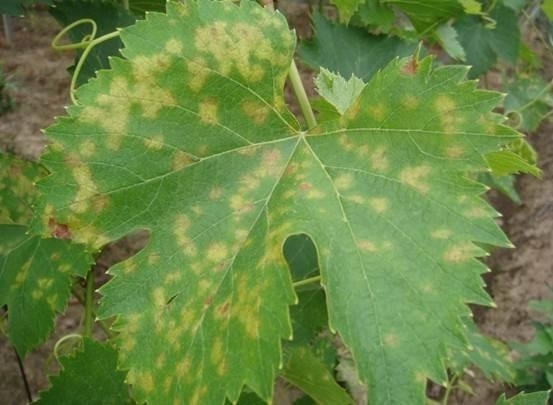 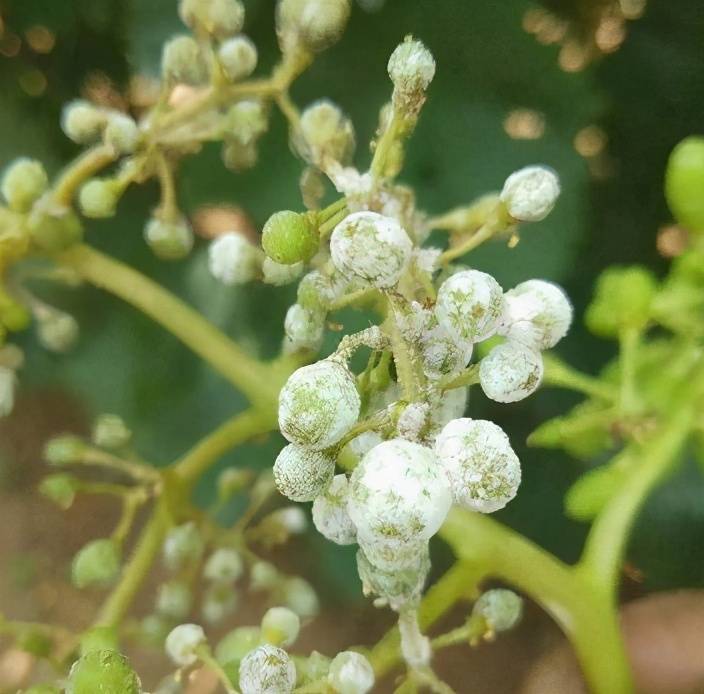 图1 葡萄霜霉病病危害症状叶片（左）果实（右）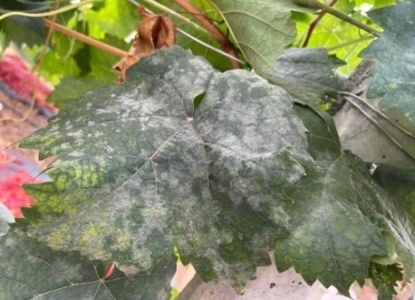 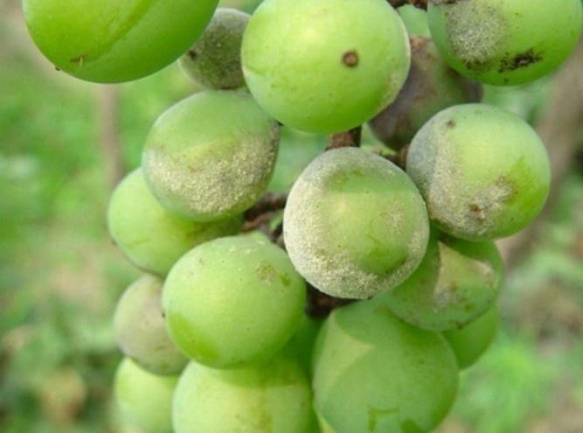 图2 葡萄白粉病危害症状叶片（左）果实（右）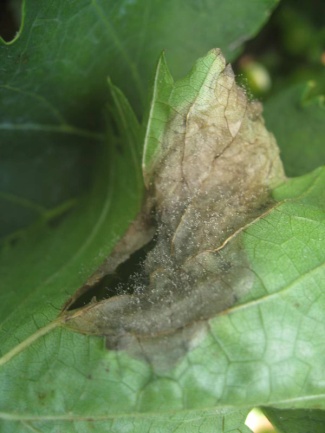 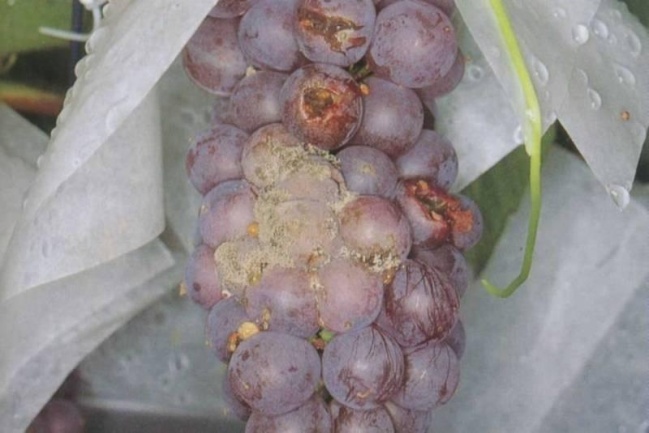 图3 葡萄灰霉病危害症状叶片（左）果实（右）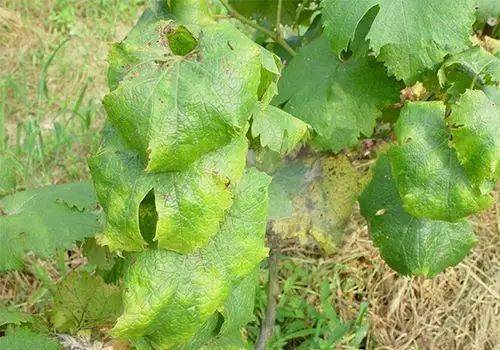 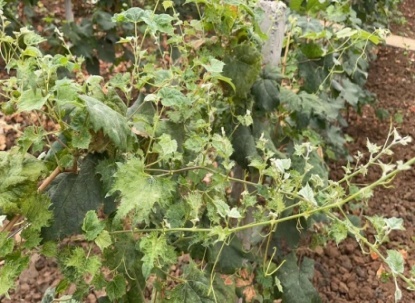 图4 葡萄病毒危害症状叶片（左）整株（右）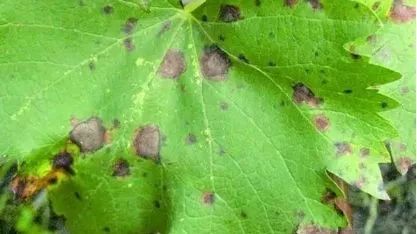 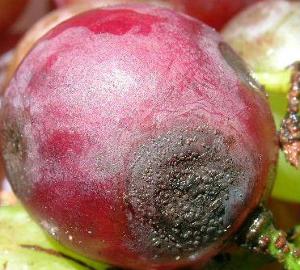 图5 葡萄炭疽病病危害症状叶片（左）果实（右）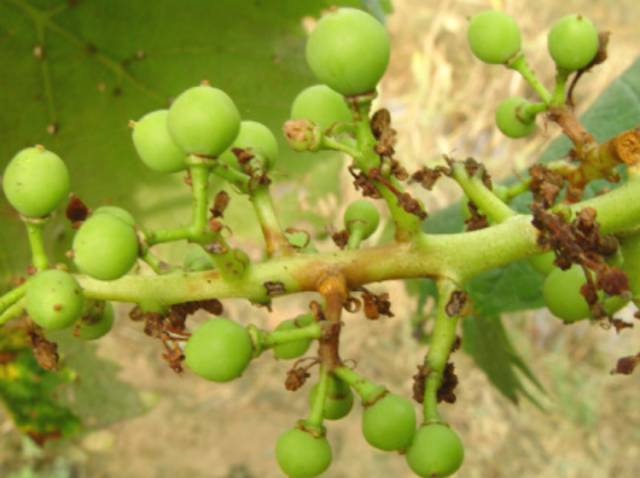 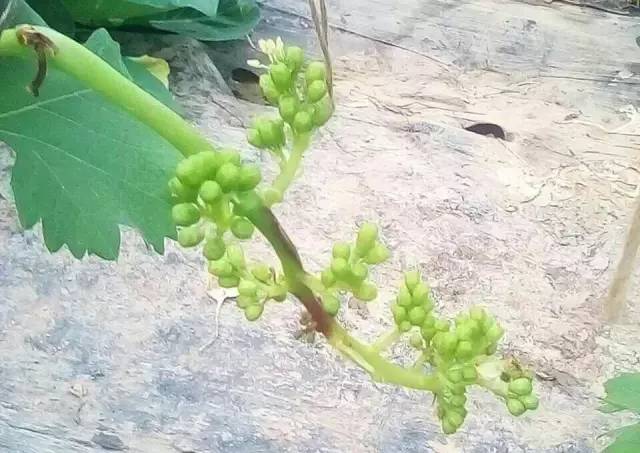 图6葡萄穗轴褐枯病危害症状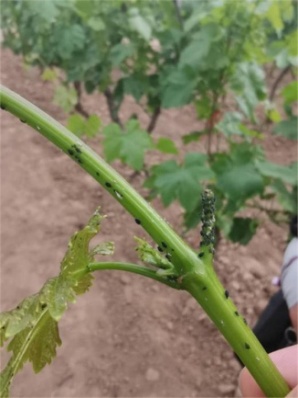 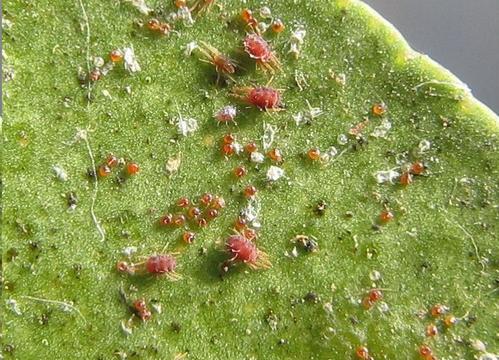 图7葡萄蚜虫危害（左）红蜘蛛危害（右）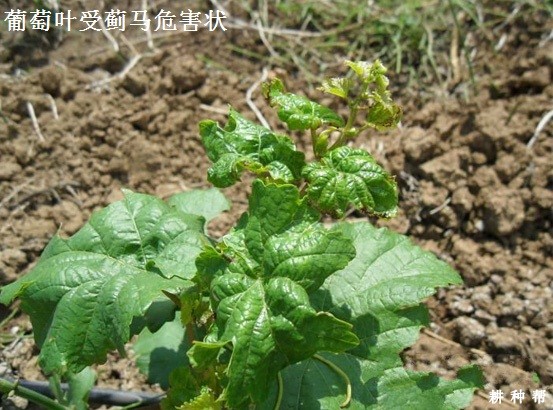 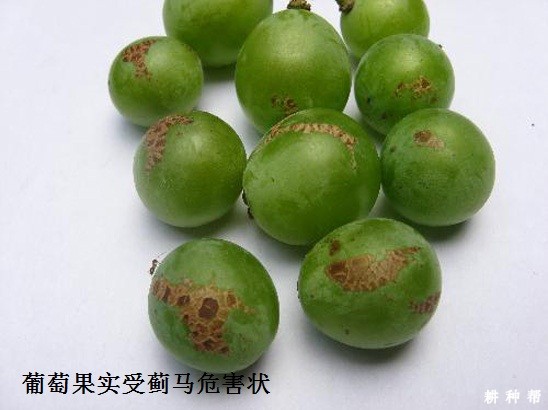 图8 葡萄蓟马危害症状植株（左）果实（右）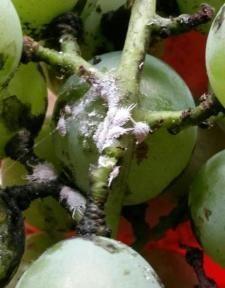 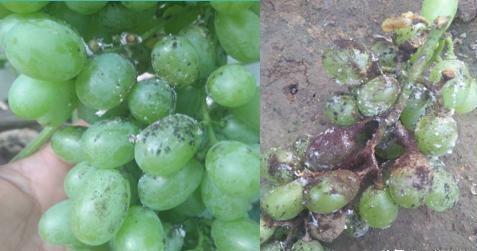 图9 葡萄介壳虫危害症状果柄（左）果实（右）附录B可选择用于防治葡萄病虫害的部分药剂、使用剂量及注意事项等见表1。表1葡萄主要病虫害防治推荐农药使用方案防治        对象防治时期农药名称使用剂量施药方法安全间隔期（天）霜霉病发病初期3亿CFU/克哈茨木霉菌可湿性粉剂200-250倍液喷雾-霜霉病发病初期1.5%苦参•蛇床素水剂800-1000倍液喷雾-霜霉病病害发病前或初期1.5%苦参碱可溶液剂500-650倍液喷雾/霜霉病病害发病前或初期2%氨基寡糖素可湿性粉剂600-800倍液喷雾/霜霉病病害发病前或初期70%代森锰锌可湿性粉剂438-700倍液喷雾15霜霉病高温高湿季节病害发生前80%代森锰锌可湿性粉剂97.5-188克/亩喷雾7霜霉病病害发病前或初期60%代森联水分散粒剂600-800倍液喷雾7霜霉病病害发病前或初期25%吡唑醚菌酯悬浮剂1300-2000倍液喷雾10霜霉病病害发病前或初期30%吡唑醚菌酯水分散粒剂3500-4500倍液喷雾10霜霉病病害发病前或初期10%烯酰吗啉水乳剂400-600倍液喷雾7霜霉病病害发病前或初期20%烯酰吗啉悬浮剂800-1200倍液喷雾7霜霉病病害发病前或初期25%烯酰吗啉悬浮剂1000-1500倍液喷雾7霜霉病病害发病前或初期40%烯酰吗啉悬浮剂1600-2400倍液喷雾7霜霉病病害发病前或初期50%烯酰吗啉水分散粒剂30-50克/亩喷雾7霜霉病病害发病前或初期80%烯酰吗啉水分散粒剂20-33克/亩喷雾7霜霉病病害发病前或初期20%嘧菌酯可湿性粉剂1000-1200倍液喷雾4霜霉病病害发病前或初期25%嘧菌酯悬浮剂1000-2000倍液喷雾4霜霉病病害发病前或初期30%醚菌酯悬浮剂1000-2000倍液喷雾4霜霉病病害发病前或初期50%醚菌酯水分散粒剂2000-4000倍液喷雾4霜霉病病害发病前或初期60%醚菌酯水分散粒剂1500-2000倍液喷雾4霜霉病病害发病前或初期80%醚菌酯水分散粒剂1500-2000倍液喷雾4霜霉病病害发病前或初期23.4%双炔酰菌胺悬浮剂1500-2000倍液喷雾7霜霉病病害发病前或初期20%霜脲氰悬浮剂2000-2500倍液喷雾7霜霉病病害发病前或初期50%霜脲氰水分散粒剂5000-6000倍液喷雾7霜霉病病害发病前或初期80%霜脲氰水分散粒剂8000-10000倍液喷雾7霜霉病病害发病前或初期100克/升氰霜唑悬浮剂2000-2500倍液喷雾3霜霉病病害发病前或初期20%氰霜唑悬浮剂4000-5000倍液喷雾3霜霉病病害发病前或初期25%氰霜唑可湿性粉剂4000-5000倍液喷雾3霜霉病病害发病前或初期50%氰霜唑水分散粒剂10000-12500倍液喷雾3霜霉病病害发病前或初期28%波尔多液悬浮剂100-150倍液喷雾15霜霉病病害发病前或初期74%波尔多液水分散粒剂300-400倍液喷雾15霜霉病病害发病前或初期80%波尔多液水分散粒剂300-400倍液喷雾15霜霉病病害发病前或初期80%波尔多液可湿性粉剂300-400倍液喷雾15霜霉病病害发病前或初期86%波尔多液水分散粒剂400-450倍液喷雾15霜霉病病害发病前或初期46%氢氧化铜水分散粒剂1750-2000液喷雾7霜霉病病害发病前或初期77%氢氧化铜水分散粒剂2000-3000倍液喷雾7白粉病病害发病前或初期1%蛇床子素可溶液剂1000-2000倍液喷雾/白粉病病害发病前或初期1%蛇床子素水乳剂200-220毫升/亩喷雾/白粉病病害发病前或初期20%β-羽扇豆球蛋白多肽可溶液剂420-555倍液喷雾/白粉病病害发病前或初期2%大黄素甲醚水分散粒剂1000-1500倍液喷雾10白粉病病害发病前或初期0.8%大黄素甲醚悬浮剂800-1000倍液喷雾10白粉病病害发病前或初期10%多抗霉素可湿性粉剂800-1000倍液喷雾/白粉病病害发病前或初期29%石硫合剂水剂6-9倍液喷雾15白粉病病害发病前或初期2%嘧啶核苷类抗菌素水剂200倍液喷雾7白粉病病害发病前或初期4%嘧啶核苷类抗菌素水剂400倍液喷雾7白粉病病害发病前或初期50%肟菌酯水分散剂1500-2000倍液喷雾14白粉病病害发病前或初期80%硫磺水分散粒剂500-750倍液喷雾10灰霉病病害发病前或初期2亿孢子/克哈茨木霉菌LTR-2可湿性粉剂500-650克/亩喷雾/灰霉病病害发病前或初期1亿CFU/克哈茨木霉菌水分散粒剂300-500倍液喷雾/灰霉病病害发病前或初期10亿CFU/克解淀粉芽孢杆菌 QST713悬浮剂160-240倍液喷雾/灰霉病病害发病前或初期20%β-羽扇豆球蛋白多肽可溶液剂300-500倍液喷雾/灰霉病病害发病前或初期24%井冈霉素水剂1000-2000倍液喷雾14灰霉病病害发病前或初期0.3%苦参碱水剂600-800倍液喷雾/灰霉病病害发病前或初期30%啶酰菌胺悬浮剂300-900倍液喷雾3灰霉病病害发病前或初期43%啶酰菌胺悬浮剂500-1000倍液喷雾3灰霉病病害发病前或初期50%啶酰菌胺水分散粒剂500-1000倍液喷雾3灰霉病病害发病前或初期40%嘧菌环胺悬浮剂400-700倍液喷雾7灰霉病病害发病前或初期50%嘧菌环胺水分散粒剂600-800倍液喷雾7灰霉病病害发病前或初期40%嘧霉胺悬浮剂1000-1500倍液喷雾3灰霉病病害发病前或初期80%嘧霉胺水分散粒剂2000-3000倍液喷雾3灰霉病病害发病前或初期30%吡唑醚菌酯悬浮剂2500-3500倍液喷雾10灰霉病病害发病前或初期225克/升异菌脲悬浮剂375-500倍液喷雾14灰霉病病害发病前或初期500克/升异菌脲悬浮剂750-1000倍液喷雾14灰霉病病害发病前或初期50%异菌脲可湿性粉剂750-1000倍液喷雾14炭疽病病害发病前或初期16%多抗霉素可溶粒剂2500-3000倍液喷雾7炭疽病病害发病前或初期0.3%苦参碱水剂500-800倍液喷雾/炭疽病病害发病前或初期0.5%几丁聚糖水剂100-300倍喷雾/炭疽病病害发病前或初期10%苯醚甲环唑水分散粒剂800-1300倍液喷雾7炭疽病病害发病前或初期40%苯醚甲环唑悬浮剂4000-5000倍液喷雾7炭疽病病害发病前或初期20%抑霉唑水乳剂800-1200倍液喷雾60白腐病
霜霉病
黑痘病病害发病前或初期80%代森锰锌可湿性粉剂500-800倍液喷雾15白腐病病害发病前或初期70%代森锰锌可湿性粉剂438-700倍液喷雾15白腐病病害发病前或初期250克/升嘧菌酯悬浮剂830-1250倍液喷雾4白腐病病害发病前或初期250克/升戊唑醇水乳剂2000-3300倍液喷雾15白腐病病害发病前或初期80%戊唑醇水分散粒剂8000-9000倍液喷雾15白腐病病害发病前或初期30%苯醚甲环唑悬浮剂4000-6000倍液喷雾7黑痘病病害发病前或初期70%代森锰锌可湿性粉剂438-700倍液喷雾15黑痘病
霜霉病病害发病前或初期22.5%啶氧菌酯悬浮剂1500-2000倍液喷雾7黑痘病病害发病前或初期10%苯醚甲环唑水分散粒剂800-1200倍液喷雾7黑痘病病害发病前或初期40%苯醚甲环唑悬浮剂4000-5000倍液喷雾7黑痘病病害发病前或初期25%嘧菌酯悬浮剂850-1450倍液喷雾4黑痘病病害发病前或初期40%噻菌灵可湿性粉剂1000-1500倍喷雾35根癌病病害发病前或初期77%硫酸铜钙可湿性粉剂500-700倍液喷雾34蚜虫低龄幼虫发生期1.5%苦参碱可溶液剂3000-4000倍液喷雾/蓟马低龄幼虫发生期60克/升乙基多杀菌素悬浮剂1000-1500倍液喷雾/介壳虫硬壳形成前25%噻虫嗪水分散粒剂4000-5000倍液喷雾14绿盲蝽低龄幼虫发生期1%苦皮藤素水乳剂30-40毫升/亩喷雾/盲蝽蟓低龄幼虫发生期22%氟啶虫胺腈悬浮剂1000-1500倍液喷雾14毒蛾等低龄幼虫发生期400亿个孢子/克球孢白僵菌可湿性粉剂1500-2500倍液喷雾/杂草杂草萌芽出土后18%草铵膦可溶液剂200-300毫升/亩定向茎叶喷雾/注：农药使用以最新版本NY/T 393《绿色食品 农药使用准则》的规定为准。注：农药使用以最新版本NY/T 393《绿色食品 农药使用准则》的规定为准。注：农药使用以最新版本NY/T 393《绿色食品 农药使用准则》的规定为准。注：农药使用以最新版本NY/T 393《绿色食品 农药使用准则》的规定为准。注：农药使用以最新版本NY/T 393《绿色食品 农药使用准则》的规定为准。注：农药使用以最新版本NY/T 393《绿色食品 农药使用准则》的规定为准。